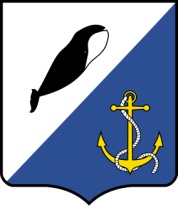 АДМИНИСТРАЦИЯПРОВИДЕНСКОГО ГОРОДСКОГО ОКРУГА ПОСТАНОВЛЕНИЕВ соответствии с Жилищным кодексом Российской Федерации, руководствуясь Уставом Провиденского городского округа, методическими указаниями по расчету ставок за наем и отчислений на капитальный ремонт жилых помещений, включаемых в плату за содержание и ремонт жилья (техническое обслуживание) муниципального и государственного жилищного фонда, утвержденных приказом Министерства строительства Российской Федерации от 02.12.1996г. № 17-152, Администрация Провиденского городского округаПОСТАНОВЛЯЕТ:Внести в постановление администрации Провиденского городского округа от 09 декабря 2021 года № 492 «Об установлении платы граждан за жилое помещение на 2022 год» следующее изменение: Приложение 3 изложить в новой редакции следующего содержания:   »Обнародовать настоящее постановление на официальном сайте Провиденского городского округа www.provadm.ru.Настоящее постановление вступает в силу со дня его обнародования и распространяет свое действие на правоотношения, возникшие с 01 января 2022 года.Контроль за исполнением настоящего постановления  оставляю за собой.Разослано: дело, ОПУ, УППСХПиТ.от 13 января 2022 г.№07пгт. ПровиденияО внесении изменения в постановление администрации Провиденского городского округа от 09 декабря 2021 года № 492 «Об установлении платы граждан за жилое помещение на 2022 год»Приложение №3к постановлению Администрации Провиденского городского округаот 09 декабря 2021 года №492 Размер платы граждан за жилое помещение для нанимателей жилых помещений по договору социального найма, договорам найма жилых помещений муниципального жилищного фонда и собственников жилых помещений, которые не приняли решение о выборе способа управления многоквартирным домом, или если принятое решение о выборе способа управления этим домом не было реализовано в с. Энмелен Провиденского городского округа на 2022 год.Размер платы граждан за жилое помещение для нанимателей жилых помещений по договору социального найма, договорам найма жилых помещений муниципального жилищного фонда и собственников жилых помещений, которые не приняли решение о выборе способа управления многоквартирным домом, или если принятое решение о выборе способа управления этим домом не было реализовано в с. Энмелен Провиденского городского округа на 2022 год.Размер платы граждан за жилое помещение для нанимателей жилых помещений по договору социального найма, договорам найма жилых помещений муниципального жилищного фонда и собственников жилых помещений, которые не приняли решение о выборе способа управления многоквартирным домом, или если принятое решение о выборе способа управления этим домом не было реализовано в с. Энмелен Провиденского городского округа на 2022 год.Размер платы граждан за жилое помещение для нанимателей жилых помещений по договору социального найма, договорам найма жилых помещений муниципального жилищного фонда и собственников жилых помещений, которые не приняли решение о выборе способа управления многоквартирным домом, или если принятое решение о выборе способа управления этим домом не было реализовано в с. Энмелен Провиденского городского округа на 2022 год.Размер платы граждан за жилое помещение для нанимателей жилых помещений по договору социального найма, договорам найма жилых помещений муниципального жилищного фонда и собственников жилых помещений, которые не приняли решение о выборе способа управления многоквартирным домом, или если принятое решение о выборе способа управления этим домом не было реализовано в с. Энмелен Провиденского городского округа на 2022 год.Размер платы граждан за жилое помещение для нанимателей жилых помещений по договору социального найма, договорам найма жилых помещений муниципального жилищного фонда и собственников жилых помещений, которые не приняли решение о выборе способа управления многоквартирным домом, или если принятое решение о выборе способа управления этим домом не было реализовано в с. Энмелен Провиденского городского округа на 2022 год.Размер платы граждан за жилое помещение для нанимателей жилых помещений по договору социального найма, договорам найма жилых помещений муниципального жилищного фонда и собственников жилых помещений, которые не приняли решение о выборе способа управления многоквартирным домом, или если принятое решение о выборе способа управления этим домом не было реализовано в с. Энмелен Провиденского городского округа на 2022 год.Размер платы граждан за жилое помещение для нанимателей жилых помещений по договору социального найма, договорам найма жилых помещений муниципального жилищного фонда и собственников жилых помещений, которые не приняли решение о выборе способа управления многоквартирным домом, или если принятое решение о выборе способа управления этим домом не было реализовано в с. Энмелен Провиденского городского округа на 2022 год.Размер платы граждан за жилое помещение для нанимателей жилых помещений по договору социального найма, договорам найма жилых помещений муниципального жилищного фонда и собственников жилых помещений, которые не приняли решение о выборе способа управления многоквартирным домом, или если принятое решение о выборе способа управления этим домом не было реализовано в с. Энмелен Провиденского городского округа на 2022 год.Размер платы граждан за жилое помещение для нанимателей жилых помещений по договору социального найма, договорам найма жилых помещений муниципального жилищного фонда и собственников жилых помещений, которые не приняли решение о выборе способа управления многоквартирным домом, или если принятое решение о выборе способа управления этим домом не было реализовано в с. Энмелен Провиденского городского округа на 2022 год.Размер платы граждан за жилое помещение для нанимателей жилых помещений по договору социального найма, договорам найма жилых помещений муниципального жилищного фонда и собственников жилых помещений, которые не приняли решение о выборе способа управления многоквартирным домом, или если принятое решение о выборе способа управления этим домом не было реализовано в с. Энмелен Провиденского городского округа на 2022 год.Размер платы граждан за жилое помещение для нанимателей жилых помещений по договору социального найма, договорам найма жилых помещений муниципального жилищного фонда и собственников жилых помещений, которые не приняли решение о выборе способа управления многоквартирным домом, или если принятое решение о выборе способа управления этим домом не было реализовано в с. Энмелен Провиденского городского округа на 2022 год.n/nНаименование услугНаименование услугНаименование услугНаименование услугНаименование услугЕдиницы измеренияЕдиницы измеренияЕдиницы измеренияТарифыТарифыТарифы1222223334441Содержание и ремонт жилого помещения в многоквартирных домах по адресу Содержание и ремонт жилого помещения в многоквартирных домах по адресу Содержание и ремонт жилого помещения в многоквартирных домах по адресу Содержание и ремонт жилого помещения в многоквартирных домах по адресу Содержание и ремонт жилого помещения в многоквартирных домах по адресу руб. за 1 кв.м. общей площади в месяцруб. за 1 кв.м. общей площади в месяцруб. за 1 кв.м. общей площади в месяц1ул. Набережная Чирикова, д.7;ул. Набережная Чирикова, д.7;ул. Набережная Чирикова, д.7;ул. Набережная Чирикова, д.7;ул. Набережная Чирикова, д.7;руб. за 1 кв.м. общей площади в месяцруб. за 1 кв.м. общей площади в месяцруб. за 1 кв.м. общей площади в месяц6565651ул. Заречная: д. 11, 12, 13, 14, 16, 19, 20;ул. Центральная: д. 4, 6, 21, 24,29,30;ул. Набережная Чирикова: д.1, 2, 3, 4,11,12, 13, 20, 23, 24, 25.ул. Заречная: д. 11, 12, 13, 14, 16, 19, 20;ул. Центральная: д. 4, 6, 21, 24,29,30;ул. Набережная Чирикова: д.1, 2, 3, 4,11,12, 13, 20, 23, 24, 25.ул. Заречная: д. 11, 12, 13, 14, 16, 19, 20;ул. Центральная: д. 4, 6, 21, 24,29,30;ул. Набережная Чирикова: д.1, 2, 3, 4,11,12, 13, 20, 23, 24, 25.ул. Заречная: д. 11, 12, 13, 14, 16, 19, 20;ул. Центральная: д. 4, 6, 21, 24,29,30;ул. Набережная Чирикова: д.1, 2, 3, 4,11,12, 13, 20, 23, 24, 25.ул. Заречная: д. 11, 12, 13, 14, 16, 19, 20;ул. Центральная: д. 4, 6, 21, 24,29,30;ул. Набережная Чирикова: д.1, 2, 3, 4,11,12, 13, 20, 23, 24, 25.руб. за 1 кв.м. общей площади в месяцруб. за 1 кв.м. общей площади в месяцруб. за 1 кв.м. общей площади в месяц0001ул. Центральная: д.14а,16а,18, 28.ул. Набережная Чирикова: д.4а.ул. Центральная: д.14а,16а,18, 28.ул. Набережная Чирикова: д.4а.ул. Центральная: д.14а,16а,18, 28.ул. Набережная Чирикова: д.4а.ул. Центральная: д.14а,16а,18, 28.ул. Набережная Чирикова: д.4а.ул. Центральная: д.14а,16а,18, 28.ул. Набережная Чирикова: д.4а.руб. за 1 кв.м. общей площади в месяцруб. за 1 кв.м. общей площади в месяцруб. за 1 кв.м. общей площади в месяц5050502Плата за наем:Плата за наем:Плата за наем:Плата за наем:Плата за наем:руб. за 1 кв.м. общей площади в месяцруб. за 1 кв.м. общей площади в месяцруб. за 1 кв.м. общей площади в месяц2многоквартирные - из брусамногоквартирные - из брусамногоквартирные - из брусамногоквартирные - из брусамногоквартирные - из брусаруб. за 1 кв.м. общей площади в месяцруб. за 1 кв.м. общей площади в месяцруб. за 1 кв.м. общей площади в месяц0,240,240,242одноквартирные: одноквартирные: одноквартирные: одноквартирные: одноквартирные: руб. за 1 кв.м. общей площади в месяцруб. за 1 кв.м. общей площади в месяцруб. за 1 кв.м. общей площади в месяц2новых проектовновых проектовновых проектовновых проектовновых проектовруб. за 1 кв.м. общей площади в месяцруб. за 1 кв.м. общей площади в месяцруб. за 1 кв.м. общей площади в месяц5,685,685,682из брусовиз брусовиз брусовиз брусовиз брусовруб. за 1 кв.м. общей площади в месяцруб. за 1 кв.м. общей площади в месяцруб. за 1 кв.м. общей площади в месяц222Заместитель главы администрацииВ. В. Парамонов Подготовлено:Е. И. Стоволосова Согласовано:В.С. ТюркинЕ. А. Красикова